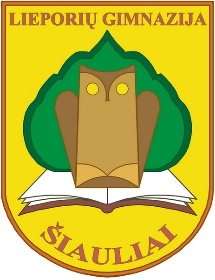 ŠIAULIŲ LIEPORIŲ GIMNAZIJOS KONFERENCIJOS „MOKINIŲ ĮSIVERTINIMO DIRBTUVĖS. ĮSIVERTINIMO TĘSTINUMAS IR SĖKMĖ“ NUOSTATAI2019-06-06I. BENDROSIOS NUOSTATOS1. Konferencija „MOKINIŲ ĮSIVERTINIMO DIRBTUVĖS. ĮSIVERTINIMO TĘSTINUMAS IR SĖKMĖ skiriama bendradarbiaujančių progimnazijų pedagogams, vadovams, mokiniams bei Šiaulių apskrities gimnazijų ir progimnazijų vadovams ir pedagogams.2. Konferenciją organizuoja Šiaulių Lieporių gimnazija ir Šiaulių miesto savivaldybės Švietimo centras. Konferencijos dalyviams bus išduodami Šiaulių miesto savivaldybės Švietimo centro kvalifikacijos tobulinimo pažymėjimai.II. KONFERENCIJOS TIKSLAI IR UŽDAVINIAITIKSLAS:Pasidalinti praktine ir metodine patirtimi kuriant mokinių vertinimo ir įsivertinimo sistemą, matuojant asmeninę mokinio pažangą ir sėkmės istorijomis. UŽDAVINIAI:1. Skatinti mokytojus tobulinti vertinimo ir įsivertinimo, refleksijų metodų taikymą.2.  Mokyti mokytojus mokinius kryptingai siekti užsibrėžtų tikslų, taikant įsivertinimo metodus.3. Dalintis pasiekta veiklos patirtimi ir galimomis perspektyvomis.4. Ugdyti komunikacinius gebėjimus.5. Gebėti pasidžiaugti artimo sėkme. III. KONFERENCIJOS DALYVIAIKonferencijos dalyviai – Šiaulių apskrities bendrojo lavinimo mokyklų vadovai, mokytojai.Dalyvių registracija vyksta elektroniniu paštu info@lieporiai.lt iki gegužės 28 d. Detalesnė informacija teikiama telefonu  861268864 (ugdymo skyriaus vedėja Reda Šteimantienė).Konferencijos dalyvių mokestis – 10 EUR,  mokestį galima sumokėti konferencijos dieną grynais arba išankstiniu pavedimu į sąskaitą: Nr. LT73 7300 0100 8725 3055 AB bankas „Swedbank“, banko kodas 73000. Šiaulių miesto savivaldybės Švietimo centras, įm. kodas 300056938. Sumokėjus išankstiniu pavedimu, prašome turėti pavedimo  kopiją.IV. KONFERENCIJOS ORGANIZAVIMASKonferencija vyks Šiaulių Lieporių gimnazijoje 2019 metų birželio 6 dieną 12.00 val.. Registracija vyks nuo 11.30 val. iki 12.00 val.NUMATOMOS KONFERENCIJOS DARBO FORMOS:žodiniai pranešimai,stendiniai pranešimai,vaizdo pranešimai,diskusijos.NUMATOMA KONFERENCIJOS PROGRAMA10.00 -  11.30 val. Mokinių įsivertinimo dirbtuvės.11.30 – 12.00 val.   Dalyvių registracija, stendinių pranešimų pristatymo parengimas.12.00  – 14.00 val.  Plenarinis posėdis. Dalyvių pranešimai.14.00  – 14.30 val.  Kavos/arbatos pertrauka.14.30  – 16.00 val.  Dalyvių pranešimai. Konferencijos apibendrinimas.REIKALAVIMAI  PRANEŠIMAMS:pranešimo pristatymo trukmė – 10-15 min;stendinis pranešimas turi tilpti 1 kv. m stende, pranešėjas parengia stendinio pranešimo trumpą  pristatymą žodžiu;konferencijos medžiagą numatoma išleisti kompaktiniame diske. Pranešimų tekstas rengiamas Microsoft Windows operacinės  sistemos Microsoft Word teksto rengimo sistema, Times New Roman šriftu (12 dydis).KONFERENCIJOS  ORGANIZACINIS  KOMITETAS:Sigita Malinauskienė – Šiaulių Lieporių gimnazijos direktorėSaulius Urbas – Šiaulių Lieporių gimnazijos direktoriaus pavaduotojas ugdymui Reda Šteimantienė –  Šiaulių Lieporių gimnazijos ugdymo skyriaus vedėjaKristina Ališauskaitė – Šiaulių Lieporių gimnazijos ugdymo skyriaus vedėjaAurelija Meškauskienė - Šiaulių Lieporių gimnazijos  ugdymo skyriaus vedėjaIrma Baltrušaitienė-Šablinskienė - Šiaulių Lieporių gimnazijos socialinė pedagogėŠIAULIŲ LIEPORIŲ GIMNAZIJOS KONFERENCIJOS„MOKINIŲ ĮSIVERTINIMO DIRBTUVĖS. ĮSIVERTINIMO TĘSTINUMAS IR SĖKMĖ“DALYVIO ANKETAVardas		_____________________________________________________________________Pavardė	_____________________________________________________________________Kvalifikacinė kategorija	______________________________________________________________Darbovietė	_____________________________________________________________________Pareigos	_____________________________________________________________________Darbovietės adresas	____________________________________________________________________Dalyvio telefono nr.	____________________________________________________________________Dalyvio el.paštas	____________________________________________________________________DALYVAVIMO DUOMENYSSavo dalyvavimą konferencijoje pažymėkite    (nukopijuokite į reikiamą vietą):skaitysiu pranešimąpristatysiu stendinį pranešimąpristatysiu vaizdo  pranešimąbūsiu klausytojasPranešimo tema:  ______________________________________________________________________Įranga, reikalinga pranešimui pristatyti :  ___________________________________________________